Document Guidance Notes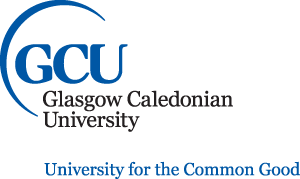 Supporting documents must be uploaded (if applicable to you) along with your completed Discretionary & Childcare Fund application on MyPortal. Please check with the table below to ensure you are providing the correct information before submitting your application.All StudentsAll StudentsBank statementsWe require 3 months most recent statements for all bank and savings accounts.Please ensure all bank statements show your name, account number, all transactions & current balance and must show loan/bursary instalment being received.We will not accept bank statements in excel documents or phone screenshots.You can highlight regular income and expenditure and explain.SAAS or LEAAward letterPlease provide a copy of all pages of your SAAS or Local Education Authority award letter (Student Finance England, Wales, Northern Ireland)Course TimetablePlease provide a copy of your timetable for the current trimester.If you are on placement please provide a timetable or email confirmation of your placement days/weeks from University or placement staff.You/partner’s EarningsCopies of last 3 months wage slips for you if working part time.Copies of last 3 months wage slips for partner.If you or your partner is self-employed please provide a full copy of tax return or evidence of income of the last 3 monthsIf your partner is a student please include their SAAS or LEA award letterIf you are on 0 hours contract please provide 3 months of most recent wage slips and take an average of them.Evidence of BenefitsPlease provide evidence of any benefits from DWP that you receive e.g. child benefit, disabilityUniversal/Tax CreditsPlease provide copies of any Universal Credit/ Child or Working Tax Credit Notice you receive; all pages must be providedRent/mortgage/digsTenancy Agreement showing your name, address and monthly rent amount.If staying at home provide a letter from parent/homeowner stating how much you pay for digs. Letter must be signed and contact telephone number provided.Evidence of exceptional costsPlease provide evidence of household bills, travel and/or study costs, one off purchase especially if unusually high.Any other outgoingse.g. credit cards/car payments/loansPlease include evidence of any other monthly outgoings. This might include,store/credit card payments, car payments, child maintenance etc.If you have any loans from friends or family members that you are paying back please provide a letter from them stating how much you pay back monthly, letter must be signed and include contact telephone number.Monthly Direct DebitsPlease highlight any monthly direct debits on your bank statements. This can include; gas/electricity, insurances.Evidence of previous Discretionary and/or Childcare awardIf applying for a 2nd or 3rd time you must include receipts/evidence showing appropriate spend of your previous Discretionary/Childcare Fund award.Additional Documents for All Childcare ApplicationsAdditional Documents for All Childcare ApplicationsCarer FormPart A of the Carer form must be completed by the childcare provider, Part B must be completed by the student. Please note that the Student Funding Team will contact all Childcare providers to check attendance, payment & validity of information.Carer Registration documentA copy of your Carer’s registration document must be provided or official letter on headed paper from your childcare provider.Child/ren’s birth certificatePlease provide copies of your child(ren)'s birth certificates.